TujuanRuang LingkupDefinisiKartu Tanda Mahasiswa (KTM) adalah kartu identitas mahasiswa yang menerangkan bahwa nomor induk mahasiswa, nama dan foto dalam kartu tersebut adalah mahasiswa dari suatu fakultas/program tertentu di Universitas Yudharta Pasuruan;KTM-UYP adalah kartu mahasiswa Universitas Yudharta Pasuruan yang dapat dimanfaatkan sebagai Kartu anggota perpustakaan UYP.RefrensiUndang-Undang Republik Indonesia No.20 tahun 2003 tentang Sistem Pendidikan Nasional;Peraturan Pemerintah Republik Indonesia Nomor 60 tahun 1999 tentang Pendidikan Tinggi;SK Rektor  tentang Norma Penyelenggaraan Pendidikan di Universitas Yudharta PasuruanSK Rektor  tentang Pedoman Penerimaan Mahasiswa Baru Universitas Yudharta PasuruanSK Rektor  tentang Kalender AkademikSK rektor  tentang Pedoman Pendidikan Universitas Yudharta Pasuruan.SK Rektor tentang Registrasi Mahasiswa Universitas Yudharta PasuruanDistribusiDalam SOP ini melibatkan pihak:MahasiswaProsedurData mahasiswa terdaftar diserahkan oleh fakultas pada BAAKBAAK membuat KTM berdasarkan data mahasiswa setelah mahasiswa terdaftar melakukan foto diri di perpustakaan.KTM tersebut kemudian diserahkan pada masing-masing fakultas kemudian fakultas membagikan KTM tersebut pada mahasiswaDiagram Alir Prosedur Permohonan Cuti AkademikDiagram Alur Prosedur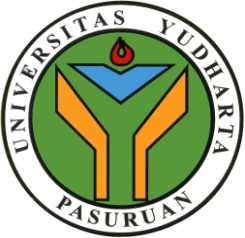 BIRO ADMINISTRASI AKADEMIK DAN KEMAHASISWAAN(BAAK)Judul: Prosedur pembuatan Kartu Tanda Mahasiswa (KTM) Kode Dokumen :BIRO ADMINISTRASI AKADEMIK DAN KEMAHASISWAAN(BAAK)Judul: Prosedur pembuatan Kartu Tanda Mahasiswa (KTM) Revisi :Universitas Yudharta PasuruanSTANDAR OPERASIONAL PROSEDUR(S O P)STANDAR OPERASIONAL PROSEDUR(S O P)Tanggal Pengesahan:Diajukan OlehKa. BAAKUniversitas YudhartaFARIS, S.Sos., M.MedKomNIP.Y Dikendalikan OlehWakil Rektor IUniversitas YudhartaDr. MOH MUZAKKI, M.SiNIP.Y Disetujui Oleh,RektorUniversitas Yudharta PasuruanDr. H. SAIFULLOH, H.HiNIP.YDisetujui Oleh,RektorUniversitas Yudharta PasuruanDr. H. SAIFULLOH, H.HiNIP.Y